PROTOCOLE SANITAIRE RENFORCE ASCMP CARDIO TRAINING Protocole commun :  Respect des circuits de circulation Respecter les gestes barrières, lavage des mains, distanciation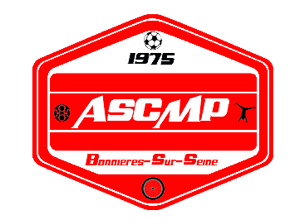 CAPACITÉNB : le port du masque n’est pas obligatoire pendant la pratique sportive dans le respect des règles de distanciation et des gestes barrières. Néanmoins, il doit être porté pour entrer, circuler et sortir dans les parties communes de l’installation.